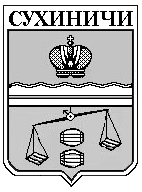 муниципальный район «СУХИНИЧСКИЙ РАЙОН»калужская областьРАЙОННАЯ ДУМАРЕШЕНИЕот 28.11.2018                                                                                               № 378В соответствии с статьями 5.1, 45, 46 Градостроительного Кодекса Российской Федерации от 29.12.2017 N 455-ФЗ, Районная Дума муниципального района «Сухиничский район» РЕШИЛА:1. Назначить проведение публичных слушаний по проекту внесения изменений в проект планировки территории в составе с проектом межевания территории по объекту «Уличные газопроводы с. Уруга Сухиничского района», утвержденный постановлением администрации МР «Сухиничский район» от 02.05.2017 №440а, на 15 часов 00 минут 20.12.2018 в администрации СП «Село Шлиппово», находящейся по адресу: Калужская область, Сухиничский район, с. Шлиппово, д.68.2. Предложить жителям сельского поселения «Село Шлиппово» и всем заинтересованным лицам принять участие в публичных слушаниях в установленном порядке.3. Настоящее Решение подлежит официальному опубликованию в районной газете «Организатор» и размещению на официальном сайте администрации МР «Сухиничский район» (www.info-suhinichi.ru) в сети «Интернет».4. Контроль за исполнением настоящего Решения возложить на администрацию МР «Сухиничский район».      Глава муниципального района                                             «Сухиничский район»                                                                 Н.А. Егоров